Name: ________________________________		Date: ________________________		Block: ______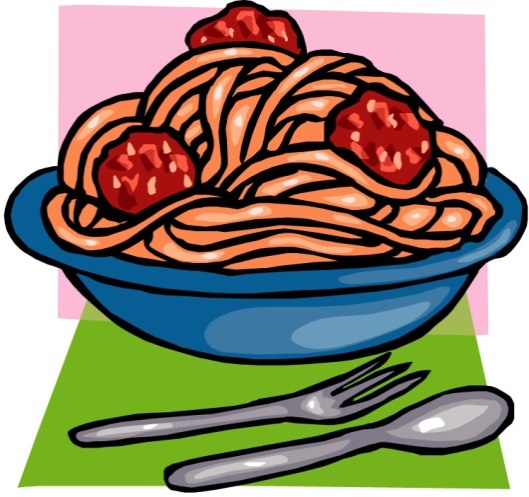 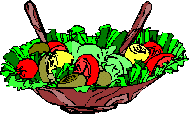 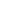 Africa Menu:  Spaghetti and meatballs with a side saladMain Dish (select 1)Write a short letter to a friend comparing the various factors that affect education in Kenya and Sudan.Write a short letter to a friend describing the government’s role in combating AIDS and famine across Africa.Write a short letter to a friend explaining how political, economic, and social conflicts resulted in the independence of South Sudan.  Side Dish – select 2….. (select #1  or #2 and  select #3 or #4)On a ¼ sheet of white construction paper draw out how you believe HIV/AIDS in Africa has affected the people.  On the back of the sheet write a paragraph explain the drawing and how this affects the people who live in Africa.  On a ¼ sheet of white construction paper draw out how you believe famine in Africa has affected the people.  On the back of the sheet write a paragraph explain the drawing and how this affects the people who live in Africa.  Write a paragraph that compares and contrasts schools in Kenya and Sudan. Write a paragraph that compares and contrasts the governments of Kenya and Republic of South Africa.  Dessert (select 1)On ½ sheet of construction paper, draw out the economic system of South Africa or Nigeria.  The picture must include type of economy, examples of the natural resources, and important industries. On ½ sheet of construction paper, draw out something Africa trades with the United States.  On the opposite side, write a paragraph explaining why trade is essential and what do the people in Africa use the money earned from exports for.On ½ sheet of construction paper show how the natural resources (4 – diamonds, gold, uranium, and oil) are unevenly distributed and what each country does with the money gained from the natural resources.